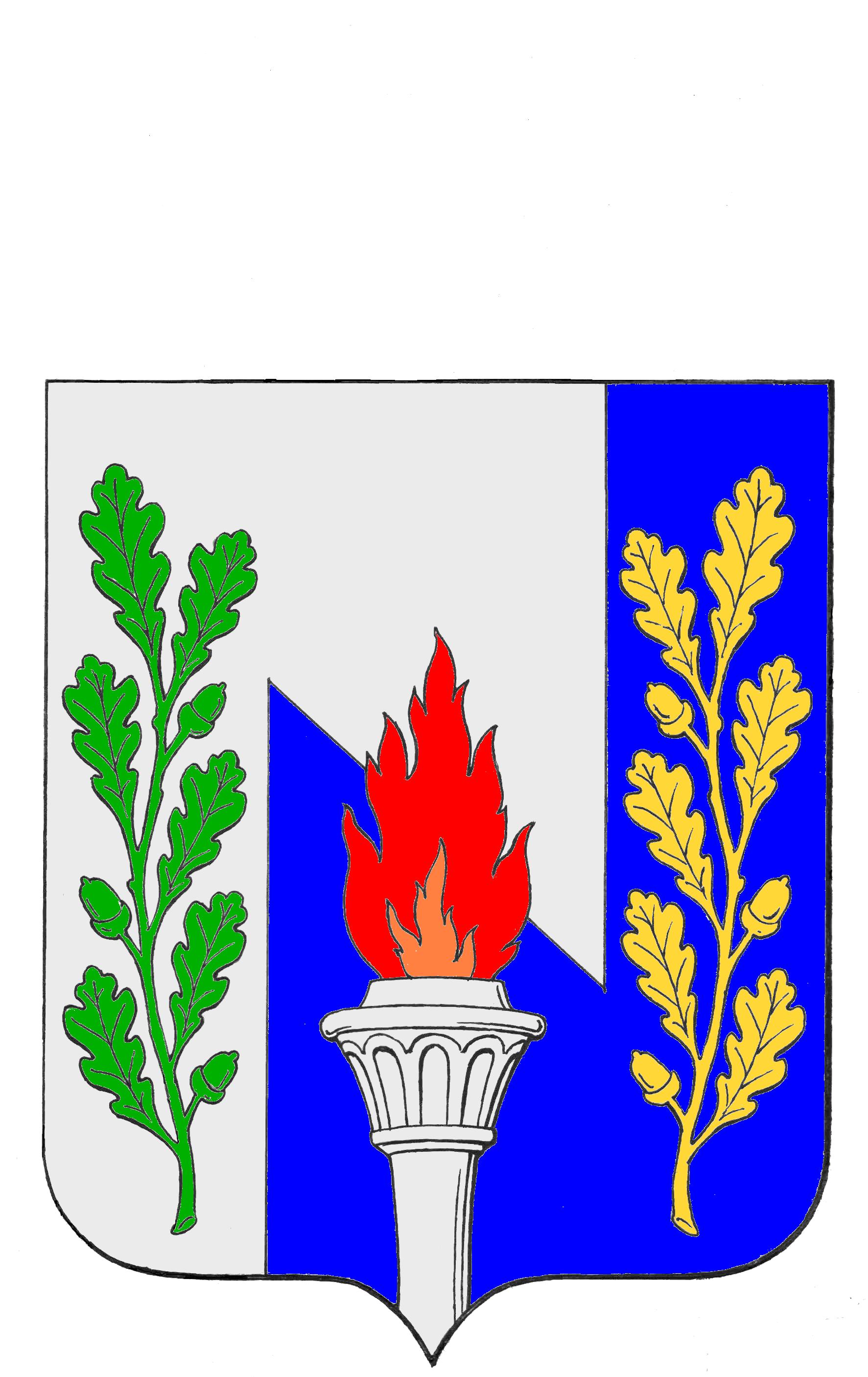 Тульская областьМуниципальное образование рабочий поселок ПервомайскийЩекинского районаСОБРАНИЕ ДЕПУТАТОВРЕШЕНИЕот 29 ноября 2016 г.						№ 36-139О внесении изменений в Решение Собрания депутатов МО р.п. Первомайский Щекинского района от 25.12.2015 года №20-95 «О бюджете муниципального образования рабочий поселок Первомайский Щекинского район на 2016 год и на плановый период 2017 и 2018 годов»В соответствии со статьями27, 51Устава муниципального образования рабочий поселок Первомайский Щекинского район, статьей 25«Положения о бюджетном процессе в муниципальном образовании рабочий поселок Первомайский», Собрание депутатов муниципального образования рабочий поселок Первомайский РЕШИЛО:Статья 1. Внести в Решение Собрания депутатов МО р.п. Первомайский Щекинского района от 25.12.2015 года №20-95 «О бюджете муниципального образования рабочий поселок Первомайский Щекинского района на 2016 год и на плановый период 2017 и 2018 годов» следующие изменения:статью 1 изложить в следующей редакции:«1. Утвердить основные характеристики бюджета муниципального образования рабочий поселок Первомайский Щекинского района (далее – бюджет муниципального образования) на 2016 год:1) общий объем доходов бюджета муниципального образования в сумме97 163,5 тыс. рублей;2) общий объем расходов бюджета муниципального образования в сумме 135 408,2тыс. рублей;3) дефицит бюджета муниципального образования в сумме 38 244,7 тыс. рублей.статью 5 изложить в следующей редакции:«Статья 5. Безвозмездные поступления в бюджет муниципального образования.Утвердить объем безвозмездных поступлений, получаемых из бюджета МО Щекинский районв 2016 году в сумме 5 987,9 тыс. рублей, в 2017 году в сумме 2 279,0 тыс. рублей, в 2018 году в сумме 2 279,0 тыс. рублей.»в приложении №6 «Распределение бюджетных ассигнований бюджета муниципального образования рабочий поселок Первомайский на плановый период 2017 и 2018 годов по разделам, подразделам, целевым статьям и видам расходов классификации расходов бюджетов Российской Федерации» в подразделе 0801 «Культура» строкуизложить в следующей редакции:в приложении №8 «Ведомственная структура расходов бюджета муниципального образования рабочий поселок Первомайский Щекинского района на плановый период 2017 и 2018 годов» в подразделе 0801 «Культура» строкуизложить в следующей редакции:приложения 4, 5,7,9, 13 изложить в редакции приложений 1, 2, 3, 4, 5к настоящему Решению.Статья 2.	Решение опубликовать в Информационном бюллетене «Первомайские Вести» и разместить на официальном сайте муниципального образования рабочий поселок Первомайский Щекинского района.Статья 3.	Решение вступает в силу со дня официального опубликования.Глава муниципального образованиярабочий поселок ПервомайскийЩекинского района							А. С. ГамбургПубличные нормативные социальные выплаты гражданам08019990080100310500,9500,9Расходы на выплату персоналу казенных учреждений08019990080100110500,9500,9Публичные нормативные социальные выплаты гражданам87108019990080100320500,9500,9Расходы на выплату персоналу казенных учреждений87108019990080100110500,9500,9